CITY OF LOS ANGELES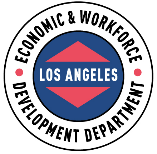 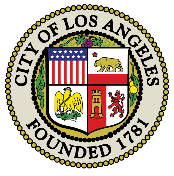 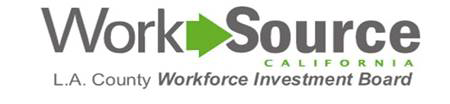 COMMUNITY DEVELOPMENT BLOCK GRANT (CDBG) SELF-CERTIFICATION FORMInformation on annual family income is required to determine client eligibility for certain services funded by the City of Los Angeles through the Community Development Block Grant (CDBG) program. Each applicant for assistance must find the row with the number of persons in their family and circle the family income range in that row.NOTE: “Income” is the total annual income of all family members as of the date that federal-funded assistance is provided. Additional expected sources of income and the amount expected during the period of federal assistance must be included in this calculation of annual family income. All income for all persons in the family must be included in calculating family income whether or not the family member receives assistance. Types of income to be included are wages, tips, self-employment income, interest/dividends, SSI or other public assistance, social security or other income received on a regular basis such as VA payments, retirement benefits, unemployment compensation, etc.2021 CDBG Income Guidelines– Circle the appropriate box:Presumed Low- and Moderate-Income PersonsIn some cases, a funded program may generally presume that an individual meets the federal income requirements because the funded activity(ies) exclusively serve a group of persons in any one or a combination of the following 8 categories. If using this method to certify eligibility, a client must check the box next to the category(ies) of which they are a member:Race (check one of the following 10 categories):	Ethnicity (check one):Coronavirus-19 Impact 
Eligibility Assessment (method of assessing whether the participant meets eligibility requirements) Determine Eligibility Status for Childcare Support – Participant must meet the following requirements. Eligible Parent with dependent-aged children: Yes or No.Low to Moderate Income (please see table above) OR Presumed Low-Income Population (see chart above): Yes or No. Please explain: Enrolled in qualified training program OR Returning to the workforce: Yes or No. Please explain:Affected by Coronavirus-19 pandemic (complete chart above). Eligibility Assessment (method of assessing whether the participant meets eligibility requirements) Determine Eligibility Status for Employment Training – Participant must meet the following requirements. Eligible parent with dependent-aged children: Yes or No.Low to Moderate Income (please see table above) OR Presumed Low-Income Population (see chart above): Yes or No. Please explain:Returning to the workforce: Yes or No. Please explain:Employment opportunities impacted by COVID-19 pandemic: Yes or No. Please explain:Affected by Coronavirus-19 pandemic (complete chart above).Need Assessment (method of assessing whether the use of these funds will duplicate financial assistance that is already received) Determine/Calculate Duplication Of Benefits - The following steps will be taken by the Subrecipient. Assess Need: Determine the amount of need (total cost). Childcare cost: 		Potential Total Need: 	Determine Assistance: Determine the amount of assistance that has or will be provided from all sources to pay for the cost. Is another person or entity providing childcare support? 	Is Yes, how much? 	Calculate Unmet Need: Determine the amount of assistance already provided compared to the need to determine the maximum CDBG-CV award (unmet need)Total Need: 	     -     Other Assistance ______________________= Actual Unmet Need (Maximum Award): 	Document analysis: Document calculation and maintain adequate documentation justifying determination of maximum award. (Note: In DOB calculations, private loans are not considered or is likely to be received) Please note, calculations do not need to be done on the above steps, calculations can be done on a separate piece of paper but please include that paper in the participant’s profile. The steps above are an example on how to assess the needs of the participant as required by HUD I certify that the information provided on this form is accurate and complete, and that I am a resident of the City of Los Angeles. I further acknowledge that eligibility for services funded through the CDBG program is based upon having a  qualifying annual family income level or belonging to a group that is presumed to be low- or moderate- income, and that the income levels and/or status I have indicated in this self-certification may be subject to further verification by the agency providing services, the City of Los Angeles and/or the U.S. Department of Housing and Urban Development (HUD).I therefore authorize such verification and will provide supporting documents if requested. I acknowledge providing false information shall be grounds for termination from the program / services.Applicant’s Name (Please Print):  	Applicant’s Signature 	Date    	(Signature of a parent or guardian person to receive services is a minor)Applicant’s Address	 	Agency Staff Name (Please Print): 	Date  	Agency Staff Signature  	Family SizeExtremely Low-IncomeVery Low-Income “Low”Low-Income “Mod”Above 80% of Median Income1 Person$0 - 24,850$24,851 - $41,400$41,401 - 66,250$66,251 +2 Person$0 - $28,400$28,401 - $47,300$47,301 - $75,700$75,101 +3 Person$0 - $31,950$31,951 - $53,200$53,201 - $85,150$85,151 +4 Person$0 - $35,450$35,451 - $59,100$59,101 - $94,600$94,601 +5 Person$0 - $38,300$38,301 - $63,850$63,851 - $102,200$102,201 +6 Person$0 - $41,150$41,151 - $68,600$68,601 - $109,750$109,751 +7 Person$0 - $44,000$44,001 - $73,300$73,301 - $117,350$117,351 +8 Person$0 - $46,800$46,801 - $78,050$78,051 - $124,900$124,901 +“Severely disabled” AdultPersons Living with AIDSElderly Persons (62 and older)Illiterate AdultsBattered SpouseMigrant Farm WorkersHomeless PersonsAbused ChildrenAmerican Indian or Alaska NativeAmerican Indian or Alaskan NativeAND WhiteAsianAsian AND WhiteBlack or African AmericanBlack/African American AND WhiteNative Hawaiian or Other Pacific IslanderAmerican Indian/Alaskan Native ANDBlack/African-AmericanWhiteBalance / OtherHispanic /LatinoNot Hispanic/LatinoLaid off due to coronavirus (COVID-19) pandemicExperienced a reduction in hours and/or pay due to COVID-19Unable to work due to the following COVID-19 related reasons:	Subject to quarantine	Caregiver for someone who is subject to quarantine	Need to care for children because of school closure or closure of other child care provider	At higher risk of getting seriously ill from COVID-19, or lives with someone at higher risk	Required to telework, but do not have the necessary equipmentOther impact (explain):